                    Федеральные государственные образовательные стандарты   Федеральные государственные образовательные стандарты обеспечивают:  - единство образовательного пространства Российской Федерации; 
 - преемственность основных образовательных программ начального общего, основного общего, среднего (полного) общего, начального профессионального, среднего профессионального и высшего профессионального образования.Федеральным законом от 1 декабря 2007 года N 309-ФЗ была утверждена новая структура государственного образовательного стандарта. Теперь каждый стандарт включает 3 вида требований:       1) требования к структуре основных образовательных программ, в том числе требования к соотношению частей основной образовательной программы и их объёму, а также к соотношению обязательной части основной образовательной программы и части, формируемой участниками образовательного процесса;                                  
       2) требования к условиям реализации основных образовательных программ, в том числе кадровым, финансовым, материально-техническим и иным условиям;                                   3) требования к результатам освоения основных образовательных программ.Стандарт учитывает образовательные потребности детей с ограниченными возможностями здоровья.Стандарт является основой объективной оценки уровня образования обучающихся на ступени начального общего образования.Нормативный срок освоения основной образовательной программы начального общего образования составляет четыре года.Стандарт разработан с учетом региональных, национальных и этнокультурных потребностей народов Российской Федерации.Стандарт направлен на обеспечение:равных возможностей получения качественного начального общего образования;духовно-нравственного развития и воспитания обучающихся на ступени начального общего образования, становление их гражданской идентичности как основы развития гражданского общества;преемственности основных образовательных  программ дошкольного, начального общего, основного общего, среднего (полного) общего, начального профессионального, среднего профессионального и высшего профессионального образования;сохранения и развития культурного разнообразия и языкового наследия многонационального народа Российской Федерации, права на изучение родного языка, возможности получения начального общего образования на родном языке, овладения духовными ценностями и культурой многонационального народа России;единства образовательного пространства Российской Федерации в условиях многообразия образовательных систем и видов образовательных учреждений;демократизации образования и всей образовательной деятельности, в том числе через развитие форм государственно-общественного управления, расширение возможностей для реализации права выбора педагогическими работниками методик обучения и воспитания, методов оценки знаний обучающихся, воспитанников, использования различных форм образовательной деятельности обучающихся, развития культуры образовательной среды образовательного учреждения;формирования критериальной оценки результатов освоения обучающимися основной образовательной программы начального общего образования, деятельности педагогических работников, образовательных учреждений, функционирования системы образования в целом;условий для эффективной реализации и освоения обучающимися основной образовательной программы начального общего образования, в том числе обеспечение условий для индивидуального развития всех обучающихся, в особенности тех, кто в наибольшей степени нуждается в специальных условиях обучения, - одаренных детей и детей с ограниченными возможностями здоровья.В основе Стандарта лежит системно-деятельностный подход, который предполагает:воспитание и развитие качеств личности, отвечающих требованиям информационного общества, инновационной экономики, задачам построения демократического гражданского общества на основе толерантности, диалога культур и уважения многонационального, поликультурного и поликонфессионального состава российского общества;переход к стратегии социального проектирования и конструирования в системе образования на основе разработки содержания и технологий образования, определяющих пути и способы достижения социально желаемого уровня (результата) личностного и познавательного развития обучающихся;ориентацию на результаты образования как системообразующий компонент Стандарта, где развитие личности обучающегося на основе усвоения универсальных учебных действий, познания и освоения мира составляет цель и основной результат образования;признание решающей роли содержания образования, способов организации образовательной деятельности и взаимодействия участников образовательного процесса в достижении целей личностного, социального и познавательного развития обучающихся;учет индивидуальных возрастных, психологических и физиологических особенностей обучающихся, роли и значения видов деятельности и форм общения для определения целей образования и воспитания и путей их достижения;обеспечение преемственности дошкольного, начального общего, основного и среднего (полного) общего образования;разнообразие организационных форм и учет индивидуальных особенностей каждого обучающегося (включая одаренных детей и детей с ограниченными возможностями здоровья), обеспечивающих рост творческого потенциала, познавательных мотивов, обогащение форм взаимодействия со сверстниками и взрослыми в познавательной деятельности;гарантированность достижения планируемых результатов освоения основной образовательной программы начального общего образования, что и создает основу для самостоятельного успешного усвоения обучающимися новых знаний, умений, компетенций, видов и способов деятельности.В соответствии со Стандартом на ступени начального общего образования     осуществляется:становление основ гражданской идентичности и мировоззрения обучающихся;формирование основ умения учиться и способности к организации своей деятельности - умение принимать, сохранять цели и следовать им в учебной деятельности, планировать свою деятельность, осуществлять ее контроль и оценку, взаимодействовать с педагогом и сверстниками в учебном процессе;духовно-нравственное развитие и воспитание обучающихся, предусматривающее принятие ими моральных норм, нравственных установок, национальных ценностей;укрепление физического и духовного здоровья обучающихся.Стандарт ориентирован на становление личностных характеристик выпускника («портрет выпускника начальной школы»):любящий свой народ, свой край и свою Родину;уважающий и принимающий ценности семьи и общества;любознательный, активно и заинтересованно познающий мир;владеющий основами умения учиться, способный к организации собственной деятельности;готовый самостоятельно действовать и отвечать за свои поступки перед семьей и обществом;доброжелательный, умеющий слушать и слышать собеседника, обосновывать свою позицию, высказывать свое мнение;выполняющий правила здорового и безопасного для себя и окружающих образа жизни.          Реализация ФГОС НОО нового поколения с 1 сентября 2011г. в лицее:В рамках введения Федерального государственного образовательного стандарта начального общего образования (далее ФГОС НОО) создан банк нормативно – правовых документов федерального и регионального уровней. На основе этих документов разработаны соответствующие документы школьного уровня: приказы и положения, регламентирующие деятельность образовательного учреждения по введению ФГОС НОО;  план – график введения ФГОС НОО в образовательном учреждении;   Основная образовательная программа начального общего образования общеобразовательного учреждения (утверждена педагогическим советом лицея, протокол № 12 от 15.06 2011г.); изменения и дополнения в основную образовательную программу НОО (протоколы № 10 от 28.05.2012 г., №7 от 21.01.2013г.)  Характеристика основной образовательной  программы С 1 сентября 2011 года преподавание в начальных классах лицея ведется по Федеральным государственным образовательным стандартам нового поколения. С этого периода обучение ведется на основании основной образовательной программы начального общего образования (ООП НОО). Программа состоит из трех разделов: целевого, содержательного, организационного. Целевой раздел содержит пояснительную записку; планируемые результаты освоения обучающимися ООП НОО; систему оценки достижения планируемых результатов освоения ООП НОО в лицее №60. Содержательный раздел состоит из: программы формирования универсальных учебных действий у обучающихся на ступени начального общего образования; программы отдельных учебных предметов, курсов и курсов внеурочной деятельности; программы духовно-нравственного развития и воспитания обучающихся на ступени начального общего образования; программы формирования экологической культуры здорового и безопасного образа жизни.. Организационный раздел включает учебный план начального общего образования МБОУ лицей №60; план внеурочной деятельности; систему условий реализации ООП в соответствии с требованиями стандарта.http://www.edu.ru/db/mo/Data/d_04/1089.html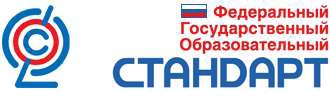 Федеральные государственные образовательные стандарты (ФГОС) представляют собой совокупность требований, обязательных при реализации основных образовательных программ начального общего, основного общего, среднего (полного) общего, начального профессионального, среднего профессионального и высшего профессионального образования образовательными учреждениями, имеющими государственную аккредитацию. Учебный год2011-20122012-20132013-2014Количество обучающихся75162331Количество учителей71218Количество учителей прошедших курсовую подготовку по ФГОС (учителя основной и средней школы)106